         В соответствии с приказом Комитета Республики Коми по тарифам от 14 июня 2022 г.  № 28/1 «О внесении изменения в приказ Комитета Республики Коми по тарифам от 09 марта 2021 г. №6/1  «Об установлении единых предельных максимальных уровней тарифов на регулярные перевозки пассажиров и багажа автомобильным транспортом на территории муниципального образования муниципального района «Печора»администрация ПОСТАНОВЛЯЕТ:1. Установить с 01 июля 2022 года уровень тарифа на регулярные перевозки пассажиров в городском сообщении 21,00 рублей за 1 поездку. 2. Отделу информационно-аналитической работы и контроля довести информацию о настоящем постановлении до населения через средства массовой информации.3. Настоящее постановление подлежит опубликованию и размещению на официальном сайте муниципального района «Печора».4. Отменить постановление администрации муниципального района «Печора» от 23 марта 2021 г. № 248 «Об установлении единых предельных максимальных уровней тарифов на регулярные перевозки пассажиров и багажа».5. Контроль за исполнением настоящего постановления возложить на первого заместителя руководителя администрации Канищева Андрея Юрьевича.Глава муниципального района –руководитель администрации                                                                             В.А. СеровАДМИНИСТРАЦИЯМУНИЦИПАЛЬНОГО РАЙОНА«ПЕЧОРА»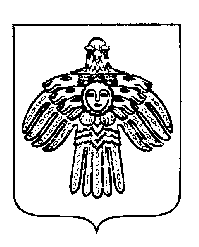  «ПЕЧОРА»  МУНИЦИПАЛЬНÖЙ  РАЙОНСААДМИНИСТРАЦИЯ ПОСТАНОВЛЕНИЕ ШУÖМПОСТАНОВЛЕНИЕ ШУÖМПОСТАНОВЛЕНИЕ ШУÖМ      27     июня 2022 г.г. Печора, Республика Коми                                        № 1104Об установлении единых предельныхмаксимальных уровней тарифов на регулярные перевозки пассажиров и багажа